MİLLİ EĞİTİM BAKANLIĞI MESLEKÎ VE TEKNİK EĞİTİM GENEL MÜDÜRLÜĞÜ“MESLEK LİSESİ ÖĞRENCİLERİ AİLELERİMİZLE BULUŞUYOR PROJESİ”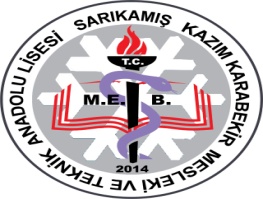 SARIKAMIŞ KAZIM KARABEKİRMESLEKİ VE TEKNİK ANADOLU LİSESİPROJENİN ADI: Meslek Lisesi Öğrencileri Ailelerimizle Buluşuyor.AMAÇ: Genel Müdürlüğümüze bağlı okul ve kurumlarda öğrenim gören öğrencilerin; öğretmenleriyle birlikte, okulun bulunduğu mahallede, bulunmadığı takdirde sırasıyla ilçede veya İl içinde tespit edilen belirli sayıdaki ihtiyaç sahibi yoksul veya muhtaç durumdaki kişilerin; evlerinin bölümlerinin küçük bakım ve onarımlarının, evlerinde bulunan kullanılamaz veya eskimiş durumdaki eşyalarının tamir ya da değişim gerektiren küçük onarımlarının, hayatlarını kolaylaştırıcı bilgilendirme ya da yardımların, onları sevindirecek, mutlu edecek maddi ya da manevi dokunuşların toplum hizmeti kapsamında belirli bir plan ve proje dâhilinde yerel imkânlarla yapılmasıdır. KAPSAM: 2017-2018 eğitim ve öğretim yılından başlamak üzere Genel Müdürlüğümüze bağlı okullarda öğrenim gören 10. 11. ve 12. sınıf öğrencilerini kapsamaktadır. Ancak 10. sınıf öğrencilerine yeterliliklerine göre görev verilecektir.DAYANAK: Millî Eğitim Bakanlığı Eğitim Kurumları Sosyal Etkinlikler Yönetmeliğine dayanılarak hazırlanmıştır.HEDEFLER:Bu proje ile öğrencilerin;Sahip oldukları millî, manevî, ahlaki, insanî ve kültürel değerleri geliştirmelerini,Yardımlaşma, ihtiyaç sahibine yardım etme, kardeşlik, merhamet, vicdan, birlik ve beraberlik duygularının güçlendirilmesi, Hoşgörüye, saygıya sevgiye, mesleğe ve sanata duyarlı tutum ve davranışa sahip, başarılı bireyler olarak yetişmeleri, Toplumda kalıcı gönül köprüleri kurmaları,	Sosyal becerilerinin ve kendilerine olan güvenlerinin geliştirilmesi,Sosyal ve kültürel alanda okulunu temsil etme bilinci kazandırılması,Ders dışı zamanlarını verimli geçirmelerinin sağlanması,Okula olan aidiyet duygularının güçlendirilmesi,Gerçek hayatta iş başı eğitimleri ile mesleki becerinin geliştirilmesiİhtiyaç sahibi yoksul veya muhtaç kişilerin; İncitilmeden, kalplerini kırmadan yardım edilmesi, Hayata tutunmalarına katkıda bulunulmasıToplumda; Yardımlaşma, kardeşlik, merhamet, vicdan, birlik ve beraberlik duygularının geliştirilmesi suretiyle toplumsal duyarlılığın artırılması,Mesleki ve Teknik Anadolu liselerinin tanıtılması, Öğrenci ve öğretmenlerimizin toplumla bütünleştirilmesi hedeflenmektedir.Ayrıca öğrencilerin zamanlarını verimli geçirerek istenmeyen ortamlarda bulunmalarının veya yanlış arkadaşlıklar kurmalarının önlenmesi suretiyle uyuşturucu ve diğer zararlı maddeleri kullanmalarının engellenmesi, şiddete eğilim duyanların kontrol altına alınmasının sağlanması, okula olan aidiyetin, akademik ve sosyal başarılarının artırılması, okul devamsızlıklarının azaltılması ile öğrencilerde yeni ilgi alanları oluşturulması hedeflenmiştir.OKUL VE KURUMLARDAYAPILACAK İŞ VE İŞLEMLERProjeyi organize etmek ve aksamadan yürütülmesini sağlamak amacıyla Öğretmenler Kurulu toplanacak, proje hakkında bilgilendirme yapılacak ve Sosyal Etkinlikler Kuruluna bağlı proje ekibi oluşturulacaktır.SOSYAL ETKİNLİKLER KURULUNA BAĞLI OLARAK ÇALIŞACAK PROJE EKİBİMİZ2 - Proje ekibi, mahallede muhtaç ve ihtiyaç sahibi kişiler ile okulda uygulanan alanlara göre yapılabilecek iş ve işlemleri belirleyecektir. İhtiyaç sahibi kişilerin belirlenmesinde mahalle muhtarlarıyla da işbirliği yapılabilecektir.OKULUN YER ALDIĞI MAHALLEDE YAPILABİLECEK İŞ VE İŞLEMLERProje ekibi, proje etkinliklerinin, öğrenci kulüplerine dağılımını yaparak yapılabilecek etkinliklerin hangilerinin eğitim kurumu içinde ya da eğitim kurumu dışında gerçekleştirileceğine yönelik planlamayı yaparak çalışmayı projelendirecek ve proje takvimi oluşturacaktır.PROJE TAKVİMİProjede görev alacak öğretmen ve öğrenci listeleri, veliler, işbirliğine gidilen sivil toplum kuruluşları, öğrencilerin taşınacağı araçların bilgileri, yardım yapılacak kişilerle ilgili bilgiler proje ile birlikte okul müdürlüğünün onayını aldıktan sonra il/ilçe millî eğitim müdürlüğünün onayına sunulacaktır.PROJEDE GÖEV ALAN ÖĞRETMENLERİN LİSTESİSOSYAL ETKİNLİKLER KURULUNA BAĞLI OLARAK ÇALIŞACAK PROJE EKİBİMİZ                              PROJEDE GÖREV ALACAK VELİLERCevdet ALPBülent HACIOĞULLARIErdoğan CİHANGİRÇetin BUĞDAYHakan DEMİRELLevent DEMİRCİSabit GÜNDOĞDUHayrettin BOLTAŞ (MUHTAR)PROJEYE DESTEK VEREN SİVİL TOPLUM ÖRGÜTLERİ1-SARIKAMIŞ BELEDİYESİ2-SARIKAMIŞ ZİRAAT ODASI5-SARIKAMIŞ ESNAF VE SANATKARLAR ODASIProjeye katılacak olan öğrenci ve öğretmenlerin çalışma alanına geliş ve okula dönüşlerinin, Millî Eğitim Bakanlığı Eğitim Kurumları Sosyal Etkinlikler Yönetmeliği hükümlerine göre yapılması sağlanacaktır. Etkinlik kapsamında yardım yapılacak kişiler bilgilendirilerek yazılı izinleri alınacaktır.Etkinlik kapsamında görev alacak öğrenciler gönüllülük esasına göre seçilecek ve velilerinden izin alınacaktır.Proje ekibi gerektiğinde atölye ve meslek dersleri öğretmenleri, kurulda yer almayan diğer öğretmenler, öğrenciler, gönüllü veliler, belediyeler, sivil toplum kuruluşları, esnaf ve sanatkârlar, oda ve borsa temsilcileri ile işbirliğine gidilebilecektir.Söz konusu çalışma süreleri İşletmelerde beceri eğitimi ve/veya staj süresine sayılacaktır.İlgili Kanunlar kapsamında İş kazası ve meslek hastalıklarına karşı sigortalanan 10. 11. ve 12. sınıf öğrencileri proje kapsamında okul dışındaki çalışma yerlerine götürülüp getirilirken ve çalışırken iş sağlığı ve güvenliği kurallarına uyulacaktır.Proje sonunda öğrencilerin gösterdiği performans ilgili derslerin proje/performans notlarından birisi olarak da verilebilecektir.Okul yönetimleri Proje kapsamında yapılan etkinlikleri, okul panoları ile okulda yapılan törenlerde ve okul internet sayfasında duyuracaklardır.Yapılan etkinliklerle ilgili bilgi/veriler (etkinlik/proje adı, etkinliğe katılan öğrenci ve öğretmenler) e-okul sistemi e-okul sosyal etkinlik modülüne okul müdürlüklerince işlenecektir.Proje ekibi başarı belgesi verilecek öğrencileri belirleyerek eğitim kurumu müdürünün onayına sunacaktır.Projeye katılan öğrenci ve öğretmenler ilgili yönetmelik ve yönerge hükümlerine uygun olarak Katılım, Başarı ve Teşekkür Belgesi ile okul ve Valiliklerce mahalli imkânlarla ve ilgili mevzuatına göre ödüllendirilecektir.Öğrenci, veli ve öğretmenlere belgeleri ile varsa ödülleri eğitim öğretim yılının sonunda geniş katılımlı bir törende verilecektir.Toplum hizmeti çalışmalarıyla ilgili giderler, okul-aile birliği, gönüllü kişi, kurum veya kuruluşlarca yapılan aynî ve nakdî bağış yoluyla karşılanacak olup gelir-giderlerle ilgili iş ve işlemler okul aile birliği tarafından yürütülecektir.Proje etkinlikleriyle ilgili iş ve işlemler Sosyal Etkinlikler Yıllık Çalışma Planına işlenecektir. Proje kapsamında yapılan çalışmalar Sosyal Etkinlik Dosyasında saklanacaktır.İLÇE /İL MİLLÎ EĞİTİM MÜDÜRLÜKLERİNCE YAPILACAK İŞ VE İŞLEMLERProje kapsamında düzenlenecek etkinliklere katılım sağlanması için İl/İlçe Millî Eğitim Müdürlükleri azami gayret gösterecek Projeden azami yarar sağlanması için gerekli önlemleri alacaklardır.İl/İlçelerde mesleki ve teknik eğitimden sorumlu /müdür yardımcısı /şube müdürü Projenin halka duyurulmasında, denetiminde ve gerektiğinde destek amacıyla belediye, muhtarlar vb. sivil toplum kuruluşları işbirliğinde yürütülmesini sağlayıcı tedbirleri alacaklardır.İhtiyaç sahibi yoksul veya muhtaç sayısının fazla olması halinde daha fazla kişinin yararlanabilmesi için valiliklerce çevresel faktörlerin devreye sokulması sağlanacaktır.Projeye katılan öğrenci ve öğretmenler ilgili yönetmelik ve yönerge hükümlerine uygun olarak okul ve Valilikçe mahalli imkânlarla ve ilgili mevzuatına göre ödüllendirilmek üzere değerlendirilecektir.Proje kapsamında yapılan etkinlikler, törenlerde ve Milli Eğitim Müdürlüğü internet sayfasından duyurularak diğer öğrencilerin de projelere katılması özendirilip teşvik edilecektir.OKUL VE KURUMLARDA YAPILMASI MUHTEMEL ÖRNEK KÜÇÜK ONARIM ETKİNLİKLERİProjenin amacını, kapsamını ve hedeflerini daha iyi anlatabilmek için yapılabilecek faaliyetler örneklenmiştir.İhtiyaç sahibi yoksul veya muhtaç durumdaki kişilerin evlerinde yapılabilecek küçük onarım işleri örnekleri:Fırın, çamaşır makinesi, buzdolabı, ütü, bilgisayar, televizyon vb. eşyaların bakım ve onarımının yapılması, Lamba, priz, anahtar, aydınlatma, ısıtma, soğutma ve sıhhi tesisatların yapımı ya da onarımı,Küçük çaplı kaynak işleri, Badana, boya, seramik, fayans işleri, ahşap dolap tamiri çalışmayan bölümlerinin yenilenmesi işleri,Evdeki çalışmayan elektrikli ya da mekanik cihazların tamiri, kullanılır duruma getirilmesi,OKUL VE KURUMLARDA YAPILMASI MUHTEMEL / ÖRNEK BİLGİLENDİRME ETKİNLİKLERİİhtiyaç sahibi yoksul veya muhtaç durumdaki kişilere yönelik yapılabilecek bilgilendirme faaliyet örnekleri:Cep telefonu dolandırıcılığı ve güvenli kullanımı,Güvenli internet kullanımı, E-Devlet hizmetleri, E-Hizmetlerin kullanımı, Enerji verimliliği, tasarruflu ampul ve su kullanımı,Ev aletlerinin güvenli kullanımı ve güvenlik önlemleri,Proje tanıtım faaliyetlerini içeren afiş, broşür gibi materyallerin tasarlanması, basılması, dağıtımı,Anılarda kullanmak üzere fotoğrafların çekimi, albüm hazırlanması,İhtiyaç sahibi yoksul veya muhtaç durumdaki kişilere yönelik yapılabilecek diğer faaliyet örnekleri:Bilgisayar, internet, tablet vb. hediye edilmesi,Burada yazılan faaliyetler dışında da proje ekibince belirlenerek onayı alınan faaliyetler yapılabilecektir.Projede kullanılabilecek sloganlar;Meslek liseleri hayata dokunuyor...Meslek liseleri halkla buluşuyor…Meslek liseleri hayata değer katıyor...Meslek lisesi toplum el ele...Meslek liseliler mahallede...Meslek liseliler yeteneklerini mahallede gösteriyor..Evler meslek liselilerle güzelleşiyor...PROJE ETKİNLİK TAKVİMİADI VE SOYADIGÖREVİMurat YILDIZOkul MüdürüM. Rıdvan TAŞMüdür YardımcısıGül ÇAVLİSağlık Hizmetleri Öğretmeni - (Sağlık, Temizlik ve Beslenme)Ebru YILMAZEL ÇELİKSağlık Hizmetleri Öğretmeni - (Yeşilay )Yasemin YÜKSEL CANDANSağlık Hizmetleri Öğretmeni - (Trafik Güvenliği ve İlk Yardım )Safiye DOĞANSağlık Hizmetleri Öğretmeni  - (Kızılay ve Kan Bağışı )Ayşe USLUBiyoloji Öğretmeni  -(Meslek Tanıtma )Emine DEMİRTürk Dili Ve Edebiyatı Öğretmeni - (Kültür ve Edebiyat)Adem KARAKOÇTürk Dili Ve Edebiyatı Öğretmeni- (Satranç)Yusuf ÇAKMAKTürk Dili Ve Edebiyatı Öğretmeni - (Kütüphanecilik )Murat TEMİZTarih Öğretmeni  - (Yayın ve İletişim )Ferdi TAHİROĞLUBeden Eğitimi öğretmeni - (Spor )Murat TOSUN İngilizce Öğretmeni  -(Sivil Savunma)Bilal KURUKimya Öğretmeni  -(Bilim Fen ve Teknoloji )Süleyman SARIKAYAMatematik Öğretmeni  -(Demokrasi ve İnsan Hakları)Cansu YİĞİTRehber ÖğretmenADI VE SOYADIYAPILACAK ETKİNLİKGül ÇAVLİ-Sağlık, Temizlik ve BeslenmeAile planlaması eğitimiEbru YILMAZEL ÇELİK-Yeşilay Tarihi geçmiş ilaçların kullanılmaması hakkında bilgilendirme Yasemin YÜKSEL CANDAN- Trafik Güvenliği ve İlk YardımTemel Yaşam desteği eğitimiSafiye DOĞAN –Kızılay ve Kan BağışıKan bağışının önemiAyşe USLU-Meslek Tanıtma Hijjen ve gıda güvenliğiEmine DEMİR-Kültür ve EdebiyatAnılarda kullanılmak üzere fotoğraf çekimi ve albüm hazırlanmasıAdem KARAKOÇ-SatrançSatranç ile ilgili internet, dergi ve gazetelerde yer alan güncel haberleri ilçe halkına ve öğrencilere sunmak.Yusuf ÇAKMAK-Kütüphanecilik Kitap toplama kampanyasıMurat TEMİZ-Yayın ve İletişim Çevre temizliğiFerdi TAHİROĞLU- Spor Obezite ile savaşMurat TOSUN -Sivil SavunmaDoğal Afetlere karşı güvenlik tedbirleriBilal KURU-Bilim Fen ve Teknoloji Tasarruf Tedbirleri-enerji verimliliğiSüleyman SARIKAYA-Demokrasi ve İnsan HaklarıAğaçlandırma çalışmalarıCansu YİĞİTAile eğitimi ve güvenli internet kullanımıSorumlu BirimTarihİş ve İşlemlerOkul Müdürlüğü25 Aralık 201725 Aralık 2017 günü öğretmenler kurulu toplandı. Proje ekibi oluşturuldu.Okul Müdürlüğü 02 Ocak 2018 - 16 Şubat 2018Proje ekibince okulun alanlarına göre yapılabilecek iş ve işlemlerin hangi kulüp / toplum hizmeti kapsamında yapılacağı ile projede görev alacak öğretmenlerin, gönüllü öğrencilerin belirlenmesi, veli izinlerinin alınması, Muhtaç veya ihtiyaç sahibi kişilerin veli ve muhtarların da yardımıyla belirlenmesiPROJEDE GÖREV ALAN MESLEK DERSİ ÖĞRETMENLERİGül ÇAVLİEbru YILMAZEL ÇELİKYasemin YÜKSEL CANDANSafiye DOĞANAyşe USLUEmine DEMİRAdem KARAKOÇYusuf ÇAKMAKMurat TEMİZFerdi TAHİROĞLUMurat TOSUNBilal KURUSüleyman SARIKAYACansu YİĞİTPROJEDE GÖREV ALAN GÖNÜLLÜ ÖĞRENCİLER10/AAyşe DEMİRCİSinem SUBAŞINuran KILIÇAleyna EKİNCİGülden ERTAŞAyça KARABAĞTutkunur YILDIRIMBircan BULDUSevcan MERTRahman Ahmet KARAYAZIAdem KAYAEmrah İRENCİHatice MUTLUCeren AYDINİbrahim TAŞEnis ÇELİK10/BEce SAÇUBuket AKÇAYSimar KAYAKAĞANLISefacan CİHANTİMURBatuhan KAYA10/CPınar KURUNCeyda Ezgi ÖZAĞDAŞRojda DEMİRSevda TURANMiraç ALPMetehan ATİLA11/AKübra Can GÖKÇEKTuğçe AKAR11/BPerihan BİLMEZBelgin BUĞDAYSelma AKARAyşenur KIZILTAŞİrem TÖR11/CDeniz Sena ŞENGÜLBerat YİĞİTGalip Doğan ASLANElif DORMANLIBerke SİRÖzge ŞİMŞEK11/DZeynep GÜNDOĞDUAhmet Can KALINKARAGörkem SEÇİLİRDemet SELOĞLU12/ABurcu ADIGÜZEL12/BMeryem VURALDoğan CEBİRSeda Nur KIZILTAŞNihat KAYABAŞIEslem HACIOĞULLARI12/CYakup İSTEKNidanur HAZMANFırat YOKUŞ12/DÜmit KESKİNFatma OĞULHatice SEVİŞAytunç GÜNKANBerkay ULUMuhtaç veya ihtiyaç sahibi kişilerin veli ve muhtarların da yardımıyla belirlenmesiYardıma muhtaç olan veliler Mahalle Muhtarı aracılığıyla, belirlenecektir.Okul Müdürlüğü19-23 Şubat 2018Projelerin hazırlanması, değerlendirilmesi ve onaylanması Okul Müdürlüğü23 -28 Şubat 2018Projenin, projede görev alacak öğretmen ve gönüllü öğrencilerin (öğrenci kulüpleriyle birlikte) velilerin isimlerinin ve veli izin belgelerinin yer aldığı projenin il/ilçe onayına sunulmasıVELİ İZİN BELGELERİVeli izin belgeleri proje ekinde sunulmuştur.İl/İlçe Millî Eğitim Müdürlüğü28 Şubat 2018’den itibarenOnaylanan projelerin okul/kurum/il/ilçe müdürlüklerinin internet sayfalarından duyurulması Proje kapsamında yapılacak etkinliklerin tanıtımların yapılmasıPROJENİN İNTERNET SAYFASINDA DUYURULMASIsarikamiskazimkarabekir.meb.k12.trOkul Müdürlüğüİl/İlçe MEM01-31 Mayıs 2018Okul yönetimi ve Kaymakamlık/Valiliklerce Proje yürütücülerine (okul yönetimi, öğrenci, öğretmen, veli, muhtar vb.) ilgili mevzuatına göre mahalli imkânlarla KATILIM, BAŞARI VE TEŞEKKÜR BELGESİ verilmesi. Bu işlemlerin okul/kurumlarda ve il/ilçe MEM’lerinde törenlerle yapılması.Okul Müdürlüğü28 Şubat-31 Mayıs 2018 Etkinlikle ilgili verilerin e-Okul sistemi E-okul Sosyal Etkinlik Modülüne işlenmesi.E-OKUL MODÜLÜNE BİLGİ GİRİŞİİlgili müdür yardımcıları tarafından yapılacaktır.ADI ve SOYADIGÖREVİMurat YILDIZOkul MüdürüM. Rıdvan TAŞMüdür YardımcısıGül ÇAVLİSağlık Hizmetleri ÖğretmeniEbru YILMAZER ÇELİKSağlık Hizmetleri ÖğretmeniYasemin YÜKSEL CANDANSağlık Hizmetleri ÖğretmeniSafiye DOĞANSağlık Hizmetleri ÖğretmeniAyşe USLUBiyoloji ÖğretmeniEmine DEMİRTürk Dili Ve Edebiyatı ÖğretmeniAdem  KARAKOÇTürk Dili Ve Edebiyatı ÖğretmeniYusuf ÇAKMAKTürk Dili Ve Edebiyatı ÖğretmeniMurat TEMİZTarih ÖğretmeniFerdi TAHİROĞLUBeden Eğitimi ÖğretmeniMurat TOSUN İngilizce ÖğretmeniBilal KURUKimya ÖğretmeniSüleyman SARIKAYAMatematik ÖğretmeniCansu YİĞİTRehber ÖğretmenSorumlu BirimTarihİş ve İşlemlerİl/İlçe Millî Eğitim MüdürlüğüOnay tarihinden itibarenEtkinliğin duyurulmasıOkul Müdürlüğü29 Aralık 2017 tarihine kadarÖğretmenler Kurulunun toplanması,  Proje ekibinin oluşturulmasıOkul Müdürlüğü 02 Ocak 2018-16Şubat2018Proje ekibince okulun alanlarına göre yapılabilecek iş ve işlemlerin hangi kulüp / toplum hizmeti kapsamında yapılacağı ile Projede görev alacak öğretmenlerin, gönüllü öğrencilerin belirlenmesi, veli izinlerinin alınması, Muhtaç veya ihtiyaç sahibi kişilerin veli ve muhtarların da yardımıyla belirlenmesiOkul Müdürlüğü19-23Şubat 2018Projelerin hazırlanması, değerlendirilmesi ve onaylanmasıOkul Müdürlüğü23 -28Şubat 2018Projenin, projede görev alacak öğretmen ve gönüllü öğrencilerin (öğrenci kulüpleriyle birlikte) velilerin isimlerinin ve veli izin belgelerinin yer aldığı projenin il/ilçe onayına sunulmasıİl/İlçe Millî Eğitim Müdürlüğü28 Şubat 2018‘ den itibarenOnaylanan projelerin okul/kurum/il/ilçe müdürlüklerinin internet sayfalarından duyurulması Proje kapsamında yapılacak etkinliklerin tanıtımların yapılmasıOkul Müdürlüğüİl/ilçe MEM01-31Mayıs 2018Okul yönetimi ve Kaymakamlık/Valiliklerce Proje yürütücülerine (okul yönetimi, öğrenci, öğretmen, veli, muhtar vb.) ilgili mevzuatına göre mahalli imkânlarla KATILIM, BAŞARI VE TEŞEKKÜR BELGESİ verilmesi. Bu işlemlerin okul/kurumlarda ve il/ilçe MEM lerinde törenlerle yapılması.Okul Müdürlüğü28 Şubat-31 Mayıs 2018 Etkinlikle ilgili verilerin e-Okul sistemi E-okul Sosyal Etkinlik Modülüne işlenmesi.